	Genève, le 28 septembre 2016 Madame, Monsieur,Veuillez noter que les paragraphes 1 et 5 de la Circulaire TSB 245 du 14 septembre 2016 concernant l'atelier mentionné ci-dessus devraient être libellés comme suit: 1	L'atelier débutera à 9 heures le 3 novembre et se conclura à 17 heures le 4 novembre. Un dîner à l'occasion de l'atelier aura lieu le 3 novembre.5	Afin de nous permettre de prendre les dispositions nécessaires concernant l'organisation de l'atelier, nous vous saurions gré de bien vouloir vous inscrire au moyen du formulaire en ligne disponible sur le site web de l'atelier (http://www.itu.int/en/ITU-T/Workshops-and-Seminars/201611/Pages/default.aspx), dès que possible, et au plus tard le 14 octobre 2016. Veuillez noter que l'inscription préalable des participants aux ateliers se fait exclusivement en ligne.Veuillez agréer, Madame, Monsieur, l'assurance de ma considération distinguée.Chaesub Lee
Directeur du Bureau de la normalisation
des télécommunications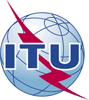 Union internationale des télécommunicationsBureau de la Normalisation des TélécommunicationsUnion internationale des télécommunicationsBureau de la Normalisation des Télécommunications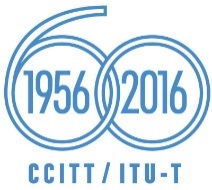 Réf.:
Contact:
Tél.:
Fax:
E-mail:Corrigendum 1 à la 
Circulaire TSB 245Ateliers du TSB/HOHiroshi OTA+41 22 730 6356 
+41 22 730 5853
hiroshi.ota@itu.int-	Aux administrations des Etats Membres de l'Union;-	Aux Membres du Secteur UIT-T;-	Aux Associés de l'UIT-T;-	Aux établissements universitaires participant aux travaux de l'UITCopie:-	Aux Présidents et Vice-Présidents de toutes les Commissions d'études de l'UIT-T;-	Au Directeur du Bureau de développement 
des télécommunications;-	Au Directeur du Bureau des radiocommunications;-	Aux Administrations des Etats Membres de l'UNESCO-COI;-	Aux Administrations des Etats Membres de l'OMMObjet:Atelier du Groupe d'action mixte sur les "Applications des câbles SMART pour l'étude des séismes et des tsunamis et l'alerte avancée"
Potsdam (Allemagne), 3-4 novembre 2016